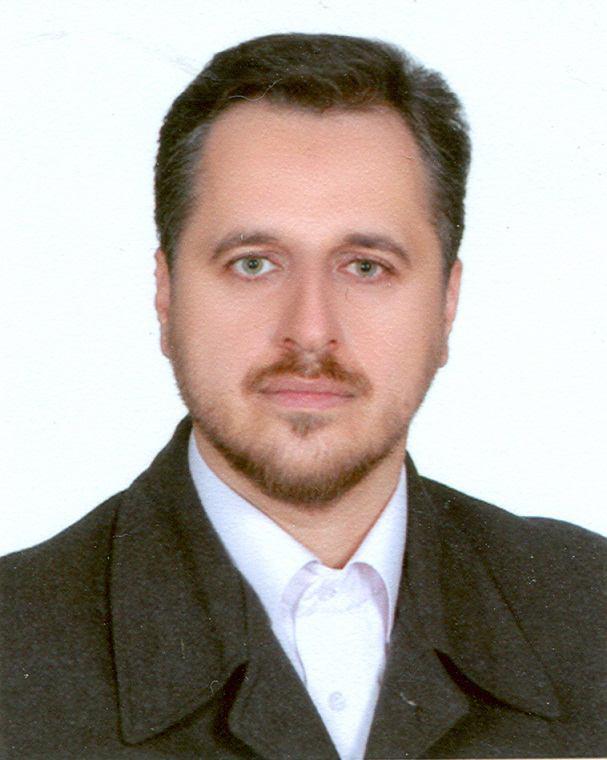 دانشیار گروه باغبانی- دانشگاه تهرانمحمود لطفیگروه باغبانیتلفن دفتر:  +98 (21)02136041089پست الکترونیکی: mlotfi@ut.ac.irتحصیلاتPh.D ,1382,علوم باغبانی-اصلاح و ژنتیک سبزی ها,دانشگاه تهران
M.S,1375,علوم باغبانی,دانشگاه تهران
کارشناسی,1372,مهندسی کشاورزی-باغبانی,دانشگاه گیلان
زمینههای تخصصیو حرفهایسوابق کاري و فعالیت های اجراییسرپرست دانشکده فناوری کشاورزی-(از 1401)
معاون آموزشی دانشکدگان ابوریحان-(1400-1401)
گروه تخصصی تولیدات گیاهی دفتر گسترش و برنامه ریزی آموزش عالی-(1396-1399)
مسئول شاخه سبزیکاری انجمن علوم باغبانی ایران-(1395-1398)
عضو هسته توسعه فناوری های باغبانی-(از 1395)
تهیه سرفصل دروس جدید-(1394-1394)
عضو گروه بازنگری دروس مقاطع مختلف رشته علوم باغبانی-(1394-1394)
عضو کمیته بررسی موارد خاص آموزشی پردیس-(1394-1396)
عضو کمیته مشورتی آموزش تدوین برنامه راهبردی سوم دانشگاه-(1394-1394)
دبیر کمیته راهبردی پردیس ابوریحان-(1393-1395)
کمیته کشاورزی دفتر گسترش آموزش عالی-(1393-1396)
مسئول کمیته کارشناسی تحول٬ بازنگری و نقد و بررسی سرفصل و محتوای دروس دانشگاهی پردیس-(1390-1393)
عضو کمیته کشاورزی دفتر گسترش آموزش عالی-(1389-1393)
مشاور گروه پژوهشس کشاورزی هسته ای-(از 1387)
فعالیت های علمیمقالات- Interplay among photoreceptors determines the strategy of coping with excess light in tomato. Shomali Aida, Aliniaeifard Sasan, Yari Kamrani Yousef, Lotfi Mahmoud, Soleymani Aghdam Morteza, Rastogi Anshu, Brestic Marian (2024)., PLANT JOURNAL, 2024(1).

- Antagonism of endophytic fungi depends on pathogen and host plant. Ebrahimi Leila, Tadayon Rad Fatemeh, Lotfi Mahmoud (2023)., BIOCONTROL, 68(6).

- Genotype‐dependent Strategies to “Overcome” Excessive Light: Insights into <scp>Non‐Photochemical</scp> Quenching under High Light Intensity. Shomali Aida, Aliniaeifard Sasan, محمدیان محمد, Lotfi Mahmoud, M. Kalaji Hazem (2023)., PHYSIOLOGIA PLANTARUM, 175(6).

- Artificial neural network (ANN)-based algorithms for high light stress phenotyping of tomato genotypes using chlorophyll fluorescence features. Shomali Aida, Aliniaeifard Sasan, Bakhtiari Zadeh Mohammad Reza, Lotfi Mahmoud, محمدیان محمد, Vafaei sadi Mohammad sadegh, Rastogi Anshu (2023)., PLANT PHYSIOLOGY AND BIOCHEMISTRY, 201(107893), 107893.

- استفاده از تجزیه های آماری چند متغیره برای گزینش گروهی ژنوتیپ های دو جمعیت در حال تفرق طالبی. پورممبینی صفدر, لطفی محمود, رامشینی حسین (1402)., علوم باغبانی ایران, 54(2), 301-320.

- برآورد عمل ژن و پارامترهای ژنتیکی صفات مورفولوژیک در جمعیت‌های F1، F2 و F3 گوجه‌فرنگی (Lycopersicum esculantum L.). رحیمی جاوید, امینی فاطمه, رامشینی حسین, عابدی ماهیار, لطفی محمود (1401)., نشریه پژوهش های ژنتیک گیاهی (دانشگاه لرستان), 9(2).

- Development of cantaloupe (Cucumis melo) lines carrying Vat gene with favorable fruit traits. Jariani Parisa, Ramshini Hossein, Lotfi Mahmoud, amini fatemeh, Abtahi Hassan, Ahmadvand Rahim (2022)., EUROPEAN JOURNAL OF HORTICULTURAL SCIENCE, 87(5).

- Multiple fungal diseases resistance induction in Cucumis melo through  co-transformation of different pathogenesis related (PR) protein genes. Raji Mohammad Reza, Lotfi Mahmoud, توحیدفر مسعود, Ramshini Hossein, Sahebani Navazollah, Aalifar Mostafa, براتیان مهناز, Mercati Francesco, De Michele Roberto, Carimi Francesco (2022)., SCIENTIA HORTICULTURAE, 297(1).

- Yield Stability of Melon Genotypes under Drought Stress Conditions. آسترکی حسین, Ramshini Hossein, Lotfi Mahmoud, Izadi Darbandi Ali (2022)., International Journal of Horticultural Science and Technology, 9(2), 185-199.

- Synergistic Effects of Melatonin and Gamma-Aminobutyric Acid on Protection of Photosynthesis System in Response to Multiple Abiotic Stressors. Shomali Aida, Aliniaeifard Sasan, Didaran Fardad, Lotfi Mahmoud, [] [], Seif Mehdi, Roman Strobel Waclaw, Sierka Edyta, Kalaji Hazem M. (2021)., CELLS, 10(7), 1631.

- تجزیه میانگین نسل ها جهت برآورد عمل ژن ها و وراثت پذیری صفات مرتبط با میوه طالبی (Cucumis melo L). امینی فاطمه, تن سازی نگار, رامشینی حسین, لطفی محمود, ابراهیمی محسن (1399)., علوم باغبانی ایران, 51(3), 645-655.

- ارزیابی تعادل اکوسیستمی در حکم‌رانی تلفیقی آب و غذا با استفاده از رویکرد بازیگر‌مدار انطباقی. آژیر عبدالمجید, بنی حبیب محمدابراهیم, هاشمی شاهدانی سیدمهدی, لطفی محمود, هاشمی سید مختار (1399)., اکوهیدرولوژی, 7(2).

- گزینش به کمک نشانگر  SNP به منظور به نژادی صفت شیرینی میوه در طالبی. رمضانی فاطمه, رامشینی حسین, لطفی محمود, مرتضویان سید محمدمهدی, پورممبینی صفدر (1399)., علوم باغبانی ایران, 51(1).

- Arbuscular Mycorrhiza and Plant Growth-promoting Bacteria Alleviate Drought Stress in Walnut. Behrooz Azadeh, Vahdati Kourosh, Rejali Farhad, Lotfi Mahmoud, Sarikhani Saadat, Leslie Charles (2019)., HORTSCIENCE, 54(6), 1087-1092.

- Induction of tetraploidy in garden cress: morphological and cytological changes. Aqafarini Amir, Lotfi Mahmoud, Norouzi Maryam, Karim Zadeh Ghasem (2019)., PLANT CELL TISSUE AND ORGAN CULTURE, 137(3), 627-635.

- گزینش به کمک نشانگر SNP به منظور شناسایی گیاهان طالبی مقاوم به فوزاریوم. تقی خانی شیما, رامشینی حسین, سادات نوری سیداحمد, لطفی محمود, ایزدی دربندی علی, سوسرایی نعیمه, وروانی فراهانی عبداله (1397)., نشریه پژوهش های ژنتیک گیاهی (دانشگاه لرستان), 5(1), 63-76.

- Somatic embryogenesis of muskmelon (Cucumis melo L.) and genetic stability assessment of regenerants using flow cytometry and ISSR markers. Raji Mohammad Reza, Lotfi Mahmoud, Tohidfar Masoud,  بهمن زاهدی, Carra Angela, Abbate Loredana, Carimi Francesco (2018)., PROTOPLASMA, 255(3), 873-883.

- ارزیابی انبارمانی طالبی در بستهبندی حاوی مواد جاذب اتیلن. اوصانلو بهنام, یزدانی نوید, لطفی محمود (1397)., مجله تولید و فرآوری محصولات زراعی و باغی, 8(1), 61-71.

- Efficient Parthenogenesis Induction and In Vitro Haploid Plant Regeneration in Cucumber (Cucumis sativus L.) Using Putrescine, Spermidine, and Cycocel.  حامد ابراهیم زاده,  مهران عنایتی شریعت پناهی, Ahmadi Behzad, Soltanloo Hassan, Lotfi Mahmoud, Zarifi Eissa (2018)., JOURNAL OF PLANT GROWTH REGULATION, 37(4), 1-8.

- Marker assisted backcrossing for introgression of Fusarium wilt resistance gene into melon. Sousaraei Naeimeh, Ramshini Hossein, Lotfi Mahmoud, Sharzei Abbas (2018)., EUPHYTICA, 214(1), 1-10.

- گزینش به کمک نشانگر SCAR برای تولید ارقام مقاوم به فوزاریوم (Fusarium oxysporum fs. melonis) در طالبی. تقی خانی شیما, رامشینی حسین, سادات نوری سیداحمد, لطفی محمود, ایزدی دربندی علی, نقدی محمدرضا (1396)., ژنتیک نوین, 12(3), 347-356.

- Genetic analysis of yield and fruit traits in cantaloupe cultivars. Pouyesh Alireza, Lotfi Mahmoud, Ramshini Hossein, Karami Ezzat, Shamsi Tabar Aliasghar, Armion Elahe (2017)., PLANT BREEDING, 136(4), 569-577.

- Application of image processing for investigating the effect of nanozeolite and nanosponge on flesh firmness of cold stored cantaloupe. Yazdani Navid, Osanloo Behnam, Lotfi Mahmoud, Asefpour Vakilian Keyvan (2017)., International Journal of Horticultural Science and Technology, 4(1), 127-133.

- یش‌بینی پاسخ آکوستیک، شاخص تردی و سفتی میوه خیار با استفاده از شبکه‌های عصبی مصنوعی. جهانگیری مهدی, حسن بیگی بیدگلی سیدرضا, ابونجمی محمد, لطفی محمود (1396)., مجله علوم و صنایع غذایی ایران, 14(63), 265-276.

- Effects of storage duration and conditions on mechanical properties of Viola cucumber fruit under compression loading. Jahangiri Mehdi, Hassan Beygi Bidgoli Seyed Reza, Aboonajmi Mohammad, Lotfi Mahmoud (2016)., Agricultural Engineering International: CIGR Journal, 18(2), 323-332.

- Genetic Diversity of Iranian Melon Cultigens Revealed by AFLP Markers. Danesh Mansoureh, Lotfi Mahmoud, عزیزی نیا Shiva Azizinia (2015)., International Journal of Horticultural Science and Technology, 2(1), -43-53.

- Effects of Ventilation and Sucrose Concentrations on the Growth and Plantlet Anatomy of Micropropagated Persian Walnut Plants. Hassankhah Amin, Vahdati Kourosh, Lotfi Mahmoud, Mir Masoumi Masoud, Preece John E., Assareh Mohammad Hasan (2014)., International Journal of Horticultural Science and Technology, 1(2), 111-120.

- Growth, Yield, Yield Components and Water-Use Efficiency in Irrigated Cantaloupes under Full and Deficit Irrigation. Ahmadi Mirabad Ali, Lotfi Mahmoud, Roozban Mahmoud Reza (2014)., Electronic Journal of Biology, 10(3), 79-84.

- Karyotype Analysis of Haploid Plants of Walnut ( Juglans regia  L.) . Vahdati Kourosh, Lotfi Mahmoud, Sadat Hosseini Mohammad (2014)., Acta Horticulturae, 1048(1), 225-228.

- Plant selection method for urban landscapes of semi-arid cities (a case study of Tehran). Asgarzadeh Morteza, Vahdati Kourosh, Lotfi Mahmoud, Arab Mostafa, Babaei Alireza, Naderi Farzaneh, Pir Soufi Mohammad, Rouhani Ghazaleh (2014)., URBAN FORESTRY & URBAN GREENING, 13(3), 450-458.

- Impact of Water-Deficit Stress on Growth, Yield and Sugar Content of Cantaloupe (Cucumis melo L.). Ahmadi Mirabad Ali, Lotfi Mahmoud, Roozban Mahmoud Reza (2013)., International Journal of Agriculture and Crop Sciences, 5(22), 2778-2782.

- تولید گیاهان هاپلوئید ucurbita pepo L. از طریق القای بکرزایی توسط گرده های پرتوتابی شده با اشعه گاما. ابراهیم زاده حامد, لطفی محمود, عزیزی نیا شیوا, قناواتی فرنگیس (1392)., مجله زیست فناوری گیاهان زراعی, 3(4), 99-108.

- The effect of electric field on seed germination and growth parameters of onion seeds (Allium  cepa) . Molamofrad Forough, Lotfi Mahmoud, Khazaei Aghaye Javad, Tavakol Afshari Reza, Shaygani Akmal Amir Abbas (2013)., Advanced Crop Science, 3(4), 291-298.

- بررسی اثر پرتو گاما بر جوانه زنی گرده ها و جنین زایی هاپلوئید بکرزا در گل محمدی. پالوانه خدیجه, قمری زارع عباس, لطفی محمود, نراقی طیبه سهیلا, اسدی کرم فرشته,  سیدرضا طبایی عقداوی (1392)., دو فصلنامه تحقیقات ژنتیک و اصلاح گیاهان مرتعی و جنگلی ایران, 21(1), 45-55.

- Morphological characteristics evaluation of induced mutant lines of stock var. centum white. Sabaghi Hamid Reza, Arab Mostafa, Lotfi Mahmoud, Akbari Mohammad, عزیزی نیا Shiva Azizinia (2013)., Annals of Biological Research, 4(4), 152-157.

- Gamma irradiation effects on physical properties of squash seeds. Ebrahimzadeh Hamed, Mirzabe Amir Hossein, Lotfi Mahmoud, عزیزی نیا Shiva Azizinia (2013)., Agricultural Engineering International: CIGR Journal, 15(1), 131-138.

- Transformation of Iranian Melon for Increasing Resistance to Fungal Diseases. Akbari Mohammad, Nadaf Esmaeil, Lotfi Mahmoud, توحیدفر مسعود (2013)., Research in Plant Sciences, 1(1), 1-3.

- Integrated use of electromagnetic micro-projectile and Agrobacterium:  Increase the efficiency of gene transfer to melon. Akbari Mohammad, Lotfi Mahmoud, Tohidfar Masoud, اسعد سه قلعه حسن (2013)., caspian journal of applied sciences research, 2(3), 163-170.

- Reproductive parameters and life expectancy of Tetranychus urticae (Acari: Tetranychidae) on 12 genotypes of melon and cucumber in laboratory condition.  Negin Ghazazani, Kheradmand Katayoon, Lotfi Mahmoud,  Ali Asghar Talebi (2013)., ARCHIVES OF PHYTOPATHOLOGY AND PLANT PROTECTION, 4(1), 1-9.

- بررسی ویژگی های مرتبط با طعم میوه خیار در شماری از مواد ژنتیکی ایرانی.  الهام علی آبادی, لطفی محمود, امیری رضا, حسن بیگی بیدگلی سیدرضا (1391)., مجله علوم و فنون باغبانی ایران, 13(1), 1-10.

- Enzymatic activities in roots of melon genotypes infected with Fusarium oxysporum f. sp. melonis race 1.  Esmaeil Madadkhah, Lotfi Mahmoud,  Alireza Nabipour,  Siamak Rahmanpour,  Ziaeddin Banihashemi,  Marie Shoorooei (2012)., SCIENTIA HORTICULTURAE, 135(---), 171-176.

- Open the Windows toward Somatic Embryogenesis of Leaf Explants of Persian Walnut ( Juglans regia L ). Farsi Mina, Vahdati Kourosh, Mir Masoumi Masoud, Lotfi Mahmoud (2012).

- ANTIXENOSIS AND ANTIBIOSIS OF SOME MELON GENOTYPES TO THE TWO-SPOTTED SPIDER MITE AND A POSSIBLE MECHANISM FOR RESISTANCE.  ماریه شورویی, Lotfi Mahmoud,  علیرضا نبی پور, Kheradmand Katayoon,  علی منصوری,  فرانک زالوم,  اسمعیل مددخواه (2012)., International journal of agriculture: Research and Review, 88(1), 73–78.

- Study of Somatic Embryogenesis Potential of Male Florets and Pistillate Flowers of Persian Walnut (Juglansregia L.). Farsi Mina, Vahdati Kourosh, Lotfi Mahmoud, Hassani D., Mir Masoumi Masoud (2012).

- Effect of Persian galbanum ( Ferula gummosa L. ) extract on seed germination and growth of some weeds.  Ali Shahbazi, Lotfi Mahmoud,  Khosro Mostafavi,  Golam Asadian,  Rahim Heidarian (2011)., African Journal of Agricultural Research, 6(22), 5106-5111.

- Production of haploids in persian walnut through parthenogenesis induced by gamma - irradiated pollen.  Mohammad Sadat Hosseini Grouh, Vahdati Kourosh, Lotfi Mahmoud,  Darab Hassani,  Nejat Pirvali Biranvand (2011)., JOURNAL OF THE AMERICAN SOCIETY FOR HORTICULTURAL SCIENCE, 136(3), 204-198.

- تاثیر پرایمینگ با مواد و پتانسیلهای مختلف اسمزی بر جوانهزنی بذر طالبی. لطفی محمود,  الهام علی آبادی   ,  علی رضوانی , امیری رضا (1390)., به زراعی کشاورزی, 13(1), 65-74.

- Effect of Different Levels of Shading on Yield and Fruit Quality of Cucumber ( Cucumis sativus ).  Mona Naraghi, Lotfi Mahmoud (2010)., Acta Horticulturae, 871(1), 388-385.

- Development of an Embryogenic Suspension Culture in Cucumis melo.  Hasan Asad, Lotfi Mahmoud, Vahdati Kourosh (2010)., Acta Horticulturae, 871(1), 558-553.

- Evaluating the Traits Related with Fruit Flavor in Cucumber.  Elham Aliabadi, Lotfi Mahmoud, Amiri Reza (2010)., Acta Horticulturae, -(871), 506-501.

- Improved in vitro culture and micropropagation of different Melissa officinalis L. Genotypes.  Heidar Meftahizade,  H Moradkhani,  B Naseri, Lotfi Mahmoud,  A Naseri (2010)., Journal of Medicinal Plant Research, 4(3), 246-240.

- توسعه و کابرد مدل برنامه ریزی الگوی بهنیه کشت و تخصیص منابع آب شبکه های آبیاری. منتظر علی اصغر, لطفی محمود (1387)., مجله آبیاری و زهکشی ایران, 2(1), 93-108.

کنفرانس ها- بررسی ژنوتیپی و فنوتیپی زنده مانی گرده در گوجه فرنگی تحت تنش گرمایی. قبیله محمدمهدی, رامشینی حسین, لطفی محمود (1402)., پنجمین همایش بین‌المللی و سیزدهمین همایش ملی بیوتکنولوژی, 16-18 شهریور, تهران, ایران.

- ارزیابی نسل چهارم گوجه فرنگی گلخانه ای برای صفات مرتبط با میوه. نجفی مهدیس, ابراهیمی محسن, رامشینی حسین, لطفی محمود,  راضیه منتظری (1402)., سیزدهمین کنگره علوم باغبانی ایران, 27-30 مرداد, گرگان, ایران.

- ترکیب پذیری لاینهای نسل ششم طالبی ساوه از نظر صفات کمی و کیفی میوه. رمضانی نژاد محمد پارسا, لطفی محمود, رامشینی حسین, تفریحی داریوش (1402)., سیزدهمین کنگره علوم باغبانی ایران, 27-30 مرداد, گرگان, ایران.

- افزایش عمر انباری و کیفیت کاهوی پیچ خرد شده: مقایسه اثر پوششهای پلیمری مختلف. قاسمیان عارف, لطفی محمود, هدایتی علی, دیانتی دیلمی شیرین, ساریخانی خرمی سعادت (1402)., سیزدهمین کنگره علوم باغبانی ایران, 27-30 مرداد, گرگان, ایران.

- شناسایی گیاهان برتر نسل F3 طالبی ازنظر صفات مرتبط با میوه به منظور تولید لاینهای خالص. توکلی هفشجانی مریم, لطفی محمود, رامشینی حسین, تفریحی داریوش (1402)., سیزدهمین کنگره علوم باغبانی ایران, 27-30 مرداد, گرگان, ایران.

- مهار زیستی بیماری کپک خاکستری گوجهفرنگی و طالبی با استفاده از قارچهای اندوفیت. تدین راد فاطمه, ابراهیمی لیلا, لطفی محمود (1402)., پنجمین کنگره قارچ شناسی ایران, 4-6 مرداد, تبریز, ایران.

- غربال لاین های خالص گوجه فرنگی برا ی مقاومت به ویروس TYLCV با روش آلوده سازی مصنوعی. عباس آبادی رضا, رامشینی حسین, لطفی محمود, منتظری راضیه (1401)., پنجمین کنگره بین المللی و هفدهمین گنگره ملی ژنتیک ایران, 15-17 بهمن, تهران, ایران.

- بررسی وراثت پذیری و تنوع ژنتیکی صفات مربوط به ظرفیت فتوسنتزی در لاین های گوجه فرنگی. قبیله محمدمهدی, لطفی محمود, رامشینی حسین, علی نیائی فرد ساسان (1401)., پنجمین کنگره بین المللی و هفدهمین گنگره ملی ژنتیک ایران, 15-17 بهمن, تهران, ایران.

- برنامه ریزی آموزش عالی با نگاه آماری به ورودی دانشجو در دانشکدگان ابوریحان دانشگاه تهران. پناهی زهره, لطفی محمود (1401)., پنجمین کنفرانس بین المللی سالانه تحولات نوین در مدیریت، اقتصاد و حسابداری, 29-29 مرداد, تهران, ایران.

- ارزیابی صفات مرتبط با میوه و مقاومت به ویروس در لاین های طالبی نسل F5. رامشینی حسین, ابطحی سید حسن, لطفی محمود, تفریحی داریوش, امینی فاطمه (1400)., هفدهمین کنگره ملی و سومین کنگره بین المللی علوم زراعت و اصلاح نباتات ایران, 5-7 دی, کرمان, ایران.

- گروه بندی شاخص های تحمل و واکنش ژنوتیپ های ملون نسبت به تنش خشکی. آسترکی حسین, رامشینی حسین, لطفی محمود, علی نیائی فرد ساسان, ایزدی دربندی علی, شریفی پیمان (1400)., هفدهمین کنگره ملی و سومین کنگره بین المللی علوم زراعت و اصلاح نباتات ایران, 5-7 دی, کرمان, ایران.

- تولید و ارزیابی جمعیت در حال تفرق طالبی برای اصلاح صفات مرتبط با میوه و مقاومت به تنش های زیستی. پورممبینی صفدر, لطفی محمود, رامشینی حسین (1400)., دوازدهمین کنگره علوم باغبانی ایران, 14-17 مرداد, ایران.

- ارزیابی هیبریدهای حاصل از تلاقی خانواده های نسل چهارم طالبی. رامشینی حسین, لطفی محمود, علی اکبرزاده کبری (1400)., دوازدهمین کنگره علوم باغبانی ایران, 14-17 مرداد.

- ارزیابی خانواده های نسل سوم حاصل از خودگشنی هیبرید تجاری طالبی شاهپسند. تفریحی داریوش, لطفی محمود, رامشینی حسین (1400)., دوازدهمین کنگره علوم باغبانی ایران, 14-17 مرداد.

- ارزیابی مقاومت به بیماریهای قارچی در لاینهای تراریخت خربزه. تفریحی داریوش, لطفی محمود, رامشینی حسین, براتیان مهناز, ابراهیمی لیلا, وحدتی کورش (1400)., دوازدهمین همایش ملی و چهارمین همایش بین المللی بیوتکنولوژی جمهوری اسلامی ایران, 31تیر-2مرداد, تهران, ایران.

- گزینش به کمک نشانگر به منظور تولید ارقام طالبی مقاوم به ویروس و شته. تفریحی داریوش, لطفی محمود, رامشینی حسین, کمیجانی بزچلوئی سحر (1400)., دوازدهمین همایش ملی و چهارمین همایش بین المللی بیوتکنولوژی جمهوری اسلامی ایران, 31تیر-2مرداد, تهران, ایران.

- تعیین ژنوتیپ ژن SIERF1 در لاینهای اصلاحی نسل  F5 طالبی. تفریحی داریوش, لطفی محمود, رامشینی حسین (1400)., دوازدهمین همایش ملی و چهارمین همایش بین المللی بیوتکنولوژی جمهوری اسلامی ایران, 31تیر-2مرداد, تهران, ایران.

- The optimization of hairy root induction in broccoli plant. Bigdeli Maryam, Sadat Noori Seyed Ahmad, Izadi Darbandi Ali, Lotfi Mahmoud, بهمن کار مسلم (2021)., 12th National and 4th International Biotechnology Congress of the Islamic Republic of Iran, 22-24 August, Tehran, IRAN.

- ارزیابی صفات عملکرد و کیفیت میوه در برخی از ژنوتیپ های گوجه فرنگی. رحیمی جاوید, امینی فاطمه, رامشینی حسین, عابدی ماهیار, لطفی محمود (1398)., شانزدهمین کنگره ملی علوم زراعت و اصلاح نباتات ایران, 5-7 دی, اهواز, ایران.

- بررسی تنوع آللی ژن ph-3 برای مقاومت به بیماری بلایت در گوجه فرنگی(.Solanum lycopersicum L)). رحیمی جاوید, امینی فاطمه, رامشینی حسین, عابدی ماهیار, لطفی محمود, اسدی زهره (1398)., سومین همایش بین المللی و یازدهمین همایش ملی بیوتکنولوژی جمهوری اسلامی ایران, 10-12 مرداد, تهران, ایران.

- ارزیابی صفات مرتبط با میوه در طالبی در نسل های والدی و تلاقی برگشتی سوم (BC3). رمضانی فاطمه, رامشینی حسین, لطفی محمود, تقی خانی شیما (1397)., پانزدهمین کنگره ملی علوم زراعت و اصلاح نباتات ایران, 13-15 مرداد, کرج, ایران.

- تجزیه ژنتیکی صفات مهم طالبی با روش تجزیه میانگین نسل ها. تن سازی نگار, رامشینی حسین, لطفی محمود, امینی فاطمه, ابراهیمی محسن (1396)., نخستین همایش ملی تولیدات گیاهان زراعی و باغی, 5-5 دی, گرگان, ایران.

- نحوه توارث صفات مرتبط با شکل میوه در طالبی. تن سازی نگار, رامشینی حسین, لطفی محمود, امینی فاطمه, ابراهیمی محسن (1396)., نخستین همایش ملی تولیدات گیاهان زراعی و باغی, 5-5 دی, گرگان, ایران.

- بررسی پایداری ژنتیکی گیاهان حاصل از جنین زایی سوماتیکی خربزه (Cucumis melo  L.)با استفاده از فلوسایتومتری. راجی محمد رضا, لطفی محمود, توحیدفر مسعود, کریمی فرانچسکو, آبت لردانا, کارا آنجلا (1396)., نخستین کنگره بین المللی و دهمین کنگره ملی علوم باغبانی ایران, 13-16 مرداد, تهران, ایران.

- Sequencing of LRR Domain of FOM-2 gene in two melon (Cucumis melo L.) genotypes. Lotfi Mahmoud, Sousarari Naeimeh, Ramshini Hossein (2017)., 1st International conference & 10th national horticultural science congress of Iran, 4-7 September, Tehran, Iran.

- استفاده از روش HRM برای شناسایی گیاهان مقاوم به فوزاریوم در طالبی. تقی خانی شیما, رامشینی حسین, سادات نوری سیداحمد, لطفی محمود, ایزدی دربندی علی (1396)., دومین همایش بین المللی و دهمین همایش ملی بیوتکنولوژی جمهوری اسلامی ایران, 7-9 مرداد, کرج, ایران.

- Monitoring of the Force-Deformation Curve of Kish Cucumber Fruit During Storage. Jahangiri Mehdi, Hassan Beygi Bidgoli Seyed Reza, Aboonajmi Mohammad, Lotfi Mahmoud (2016)., First international Food Science and Technology Congress, 18-20 October, Tehran, Iran.

- استفاده از محیط کشت مایع برای تشخیص جنین های هاپلوئید Cucumis sativus  L..  حامد ابراهیم زاده, سلطانلو حسن,  مهران عنایتی شریعت پناهی, اسکندری علی, رمضان پور سیده ساناز, لطفی محمود (1395)., دومین کنگره بین المللی و چهاردهمین کنگره ملی علوم زراعت و اصلاح نباتات ایران, 9-11 مرداد, رشت, ایران.

- بررسی اثر تیمار گرمایی بر کالوس زایی و رویان زایی کشت بساک خیار(Cucumis sativus). آرمیون الهه, لطفی محمود, مرتضویان سید محمدمهدی, پویش علیرضا, وروانی فراهانی عبداله (1395)., دومین کنگره بین المللی و چهاردهمین کنگره ملی ژنتیک ایران, 1-3 اردیبهشت, تهران, ایران.

- طراحی نشانگر های ملکولی پیوسته با ژن Fom-2 به منظور شناسایی گیاهان مقاوم و حساس طالبی. سوسرایی نعیمه, لطفی محمود, رامشینی حسین, نقدی محمدرضا (1395)., دومین کنگره بین المللی و چهاردهمین کنگره ملی ژنتیک ایران, 1-3 اردیبهشت, تهران, ایران.

- انتقال مقاومت به فوزاریوم به طالبی از طریق تلاقی برگشتی. نقدی محمدرضا, لطفی محمود, رامشینی حسین, شرزه ئی عباس, سوسرایی نعیمه (1395)., دومین کنگره بین المللی و چهاردهمین کنگره ملی ژنتیک ایران, 1-3 اردیبهشت, تهران, ایران.

- تجزیه تلاقی دی آلل برای صفات فیزیولوژیکی مرتبط با عملکرد در طالبی (Cucumis melo L.). پویش علیرضا, لطفی محمود, رامشینی حسین, کرمی عزت, آرمیون الهه (1395)., دومین کنگره بین المللی و چهاردهمین کنگره ملی ژنتیک ایران, 1-3 اردیبهشت, تهران, ایران.

- انتقال مقاومت به فوزاریوم در طالبی از رقم ایزابل به رقم سمسوری با روش تلاقی برگشتی. نقدی محمدرضا, لطفی محمود, رامشینی حسین (1394)., نهمین کنگره علوم باغبانی, 5-8 دی.

- تجزیه تلاقی دی آلل برای صفات مرتبط با عملکرد در طالبی. پویش علیرضا, لطفی محمود, رامشینی حسین, کرمی عزت, آرمیون الهه (1394)., نهمین کنگره علوم باغبانی ایران, 5-8 دی, اهواز, ایران.

- بررسی اثر رقم و تنظیم کننده های رشد گیاهی بر کالوس زایی و رویان زایی کشت بساک خیار(Cucumis (sativusL. آرمیون الهه, لطفی محمود, مرتضویان سید محمدمهدی, پویش علیرضا, کریمی فر حسین (1394)., نهمین کنگره علوم باغبانی , 5-8 دی, اهواز, ایران.

- بررسی تیمارهای درون شیشه ای و گلخانه ای کلشی سین بر تولید لاین های دابل هاپلوئید از گیاهان هاپلوئید خربزه حاصل از بکرزائی القایی.  لیلا باقری, لطفی محمود, امیری خواه رحیم (1394)., نهمین کنگره علوم باغبانی , 5-8 دی, اهواز, ایران.

- مطالعه ترکیب پذیری برخی صفات مورفولوژیک خیار. وروانی فراهانی عبداله, عزیزی نیا شیوا, لطفی محمود, کریمی فر حسین (1394)., نهمین کنگره علوم باغبانی, 5-8 دی, اهواز, ایران.

- تعیین نحوه عمل ژن و وراثت پذیری در برخی صفات خیار(Cucumis sativu L.). وروانی فراهانی عبداله, عزیزی نیا شیوا, لطفی محمود, کریمی فر حسین, آرمیون الهه (1394)., نهمین کنگره علوم باغبانی, 5-8 دی, اهواز, ایران.

- بررسی برخی فاکتورهای موثر بر القا هاپلوییدی در خیار از طریق کشت تخمدان. کریمی فر حسین, عزیزی نیا شیوا, لطفی محمود, وروانی فراهانی عبداله, آرمیون الهه (1394)., نهمین کنگره علوم باغبانی, 5-8 دی, اهواز, ایران.

- جداسازی و همسانه سازی ژن فوم 2 در گیاه طالبی. سوسرایی نعیمه, لطفی محمود, رامشینی حسین (1394)., نهمین کنگره علوم باغبانی, 5-8 دی, اهواز, ایران.

- القای پلی پلوئیدی در شاهی با استفاده از تیمار کلشی سین. آقافرینی امیر, لطفی محمود, نوروزی مریم (1393)., دومین همایش ملی پژوهش های کاربردی در علوم کشاورزی, 14-14 بهمن, ایران.

- An engineering method to evaluate cucumber fruit based on acoustic technique. Jahangiri Mehdi, Hassan Beygi Bidgoli Seyed Reza, Aboonajmi Mohammad, Lotfi Mahmoud (2015)., 1 st  National Conference on Harvest and Postharvest Novel Technologies of  Agricultural Products, 18-19 February, Mashhad, Iran.

- شاخص تردی معیاری جهت بررسی بافت میوه خیار. جهانگیری مهدی, حسن بیگی بیدگلی سیدرضا, ابونجمی محمد, لطفی محمود (1393)., اولین همایش ملی فناوریهای نوین برداشت و پس از برداشت محصولات کشاورزی, 29-30 دی, مشهد, ایران.

- Force-Deformation Curve Analysis of Cucumber Fruit During Shelf Life. Jahangiri Mehdi, Hassan Beygi Bidgoli Seyed Reza, Aboonajmi Mohammad, Lotfi Mahmoud (2015)., 1 st  National Conference on Harvest and Postharvest Novel Technologies of  Agricultural Products, 18-19 February, Mashhad, Iran.

- تاثیر تنظیم کننده های رشد اکسین و سیتوکینین بر تولید گل شاخه بریده شب بو. فامیل ایرانی سپیده, عرب مصطفی, نوروزی مریم, لطفی محمود (1393)., اولین کنگره ملی گل و گیاهان زینتی ایران, 29-30 شهریور, کرج, ایران.

- مطالعه تنوع سیتوژنتیکی ارقام شب بو (.Matthiola incana L)  با درصد پرپری متفاوت. فامیل ایرانی سپیده, عرب مصطفی, نوروزی مریم, لطفی محمود (1393)., اولین کنگره ملی گل و گیاهان زینتی ایران, 29-30 شهریور, کرج, ایران.

- کنترل بیولوژیک پژمردگی فوزاریومی طالبی توسط Bacillus subtilis  و بررسی میزان فنل کل و تغییرات آنزیم پراکسیداز. حسینی حاجی عبدال مینا, امینیان حشمت اله, شهریاری داریوش, صاحبانی نوازاله, لطفی محمود (1393)., بیست یکمین کنگره گیاه پزشکی ایران, 1-4 مرداد, ارومیه, ایران.

- ارزیابی جدایه های Trichoderma atroviridae و Trichoderma harzianum در کنترل بیولوژیک بیماری پژمردگی فوزاریومی طالبی . حسینی حاجی عبدال مینا, امینیان حشمت اله, شهریاری داریوش, صاحبانی نوازاله, لطفی محمود (1393)., بیست و یکمین کنگره گیاه پزشکی ایران, 1-4 مرداد, ارومیه, ایران.

- تغییر  شاخص تردی میوه خیار طی دوران ماندگاری. جهانگیری مهدی, حسن بیگی بیدگلی سیدرضا, ابونجمی محمد, لطفی محمود (1393)., نخستین همایش ملی الکترونیکی دستاوردهای نوین در علوم غذایی, 25-31 خرداد, زاهدان, ایران.

- ارزیابی صفات کیفی مرتبط با عطر و طعم در ارقام محلی و تجاری خیار. روانبخش مریم, لطفی محمود, عزیزی نیا شیوا (1392)., هشتمین کنگره علوم باغبانی ایران, 4-7 مرداد, همدان, ایران.

- بررسی تولید گیاهان هاپلوئید در کدو ( Cucurbita pepo L) با روش بکرزایی. ابراهیم زاده حامد, لطفی محمود, عزیزی نیا شیوا (1392)., هشتمین همایش بیوتکنولوژی جمهوری اسلامی ایران, 15-17 خرداد, تهران, ایران.

- Haploid induction in medicinal pumkin using gamma irradiated pollen technique. Ebrahimzadeh Hamed, Lotfi Mahmoud, عزیزی نیا Shiva Azizinia (2013)., 2nd National Congress on Medicinal Plants, 15-16 May, Tehran, Iran.

- The influence of embryo stage on haploid induction in medicinal pumkin. Ebrahimzadeh Hamed, Lotfi Mahmoud, عزیزی نیا Shiva Azizinia (2013)., 2nd National Congress on Medicinal Plants, 15-16 May, Tehran, Iran.

- بررسی تاثیر دزهای مختلف اشعه گاما بر پوکی بذور دو رقم کدو Cucurbita pepo L. ابراهیم زاده حامد, لطفی محمود, عزیزی نیا شیوا (1391)., سومین همایش ملی علوم کشاورزی و صنایع غذایی, 16-17 آبان, تهران, ایران.

- بررسی خواص فیزیکی مکانیکی و شیمیایی پنج هیبرید تجاری خیار در ارتباط با طعم میوه. لطفی محمود, روان بخش مریم, حسن بیگی بیدگلی سیدرضا (1391)., هفتمین کنگره ملی مهندسی ماشینهای کشاورزی و مکانیزاسیون, 14-16 مرداد, شیراز, ایران.

- بررسی اثر مدت انبارداری بر خواص مکانیکی طالبی. حسن بیگی بیدگلی سیدرضا, ربیع زاده ماندانا, لطفی محمود (1391)., هفتمین کنگره ملی مهندسی ماشینهای کشاورزی و مکانیزاسیون, 14-16 مرداد, شیراز, ایران.

- بررسی تنوع ژنتیکی لاینهای جهش یافته نسل دوم شب بوی رقم سنتوم وایت بااستفاده ازصفات مرفولوژیک. عرب مصطفی, صباغی حمید رضا, لطفی محمود, عزیزی نیا شیوا, اکبری محمد, حسن خواه امین, دژآهنگ عطا (1391)., دوازدهمین کنگره ژنتیک ایران, 1-3 اردیبهشت, تهران, ایران.

- بررسی اثر انواع مواد نگهدارنده (ژله ای کننده و ساکارز بر رشد گیاهچه های درون شیشه ای گردوی ایرانی در روش فتومیکس تروفیک. وحدتی کورش, حسن خواه امین, لطفی محمود, میرمعصومی مسعود, سادات حسینی محمد (1391)., دوازدهمین کنگره ژنتیک ایران, 1-3 اردیبهشت, تهران, ایران.

- تجزیه رگرسیون وتجزیه مسیر لاینهای جهش یافته نسل دوم شب بو رقم کلئوم لاوندر بااستفده از صفات مرفولوژیکی. عرب مصطفی, صباغی حمید رضا, لطفی محمود, عزیزی نیا شیوا, حسن خواه امین, دژآهنگ عطا (1391)., دازدهمین کنگره ژنتیک ایران, 1-3 اردیبهشت, تهران, ایران.

- بززسی اثرالقائ جهش توسط اشعه گاما درافزایش تنوع برخی ازصفات نسل دوم شب بو. عرب مصطفی, صباغی حمید رضا, لطفی محمود, عزیزی نیا شیوا, یونسی مهدی (1391)., دوازدهمین کنگره ژنتیک ایران, 1-3 اردیبهشت, تهران, ایران.

- بررسی تنوع ژنتیکی لاینهای جهش یافته نسل دوم شببوی رقم کلئوم لاوندر با استفاده از صفات مرفولوژیک. عرب مصطفی, صباغی حمید رضا, لطفی محمود, عزیزی نیا شیوا, اکبری محمد, حسن خواه امین, دژآهنگ عطا (1391)., دوازدهمین کنگره ژنتیک ایران, 1-3 اردیبهشت, تهران, ایران.

- بررسی صفات موثر برتعداد گلبرگ لاینهای موتانت نسل دوم سب بوی رقم سنتوم وایت. عرب مصطفی, صباغی حمید رضا, لطفی محمود, عزیزی نیا شیوا, اکبری محمد, حسن خواه امین (1391)., دوازدهمین کنگره ژنتیک ایران, 1-3 اردیبهشت, تهران, ایران.

- بررسی اثر مواد نگهدارنده (ژله ای کننده) و ساکارز بر میزان کلروفیل و آناتومی گیاهچه های درون شیشه ای گردوی ایرانی در روش فتومیکس تروفیک. وحدتی کورش, حسن زاده امین, لطفی محمود (1391)., دوازدهمین کنگره ژنتیک ایران, 1-3 اردیبهشت, تهران, ایران.

- In-vitro Haploid Plants Production in Persian Walnut. Vahdati Kourosh, Sadat Hosseini Mohammad, Lotfi Mahmoud (2012)., II International Symposium on Biotechnology of Fruit Species, 25-29 March, New Zealand.

- Karyotype Analysis of Haploid Plants of Walnut (Juglans regia L.). Vahdati Kourosh, Sadat Hosseini Mohammad, Lotfi Mahmoud (2012)., II International Symposium on Biotechnology of Fruit Species, 25-29 March, New Zealand.

- بررسی اثر تنظیم کننده اتیلن بر القای گلدهی خارج از فصل و برخی صفات رشدی دو رقم شب بو. صباغی حمید رضا, شیخی عبدالطیف, لطفی محمود, عرب محمد مهدی (1390)., ششمین همایش ملی ایده های نو در کشاورزی, 9-11 بهمن, خوراسگان, ایران.

- ارزیابی اثر انواع تنش های جدید در القای آندورژنز گل لیسیانتوس. عرب مصطفی, فخرای محمد مهدی, عنایتی شریعت پناهی مهران, لطفی محمود, عزیزی نیا شیوا, ظل انوار فاطمه (1390)., همایش ملی کشاورزی پایدار, 10-11 آبان, ورامین, ایران.

- بررسی تنش های دمایی (سرمایی و حرارتی اتانول و سانتریفیوژ با دور بالا بر القای هاپلوییدی گل لیسیانتوسEustoma grandiflorum  با روش کشت میکروسپور. فخرائی محمد مهدی, عرب مصطفی, عنایتی شریعت پناهی مهران, لطفی محمود, عزیزی نیا شیوا, ظل انوار فاطمه (1390)., همایش ملی کشاورزی پایدار, 10-11 آبان, ورامین, ایران.

- تاثیر رقم اندازه غنچه و مرحله تکامل دانه گرده(میکروسپوروژنز بر آندروژنز گل لیسیانتوس Eustoma grandiflorum از طریق کشت میکروسپور. عرب مصطفی, فخرائی محمد مهدی, عنایتی شریعت پناهی مهران, لطفی محمود, عزیزی نیا شیوا, ظل انوار فاطمه (1390)., همایش ملی کشاورزی پایدار, 10-11 آبان, ورامین, ایران.

- تعیین بهترین روش و محیط جداسازی(ایزوله کردن و زمان و دور سانتریفیوژ در کشت میکروسپور گل لیسیانتوس Eustoma grandiflorum. عرب مصطفی, فخرائی محمد مهدی, عنایتی شریعت پناهی مهران, لطفی محمود, عزیزی نیا شیوا, ظل انوار فاطمه (1390)., هفتمین همایش ملی بیوتکنولوژی, 21-23 مرداد, تهران, ایران.

- اثرمتقابل غلظت های مختلف و انواع کربوهیدارت و پنج نوع محیط کشت بر آندروژنز رقم ماریچی سفید خالص لیسیانتوس Eustoma grandiflorum Mariachi Pure White. عرب مصطفی, فخرائی محمد مهدی, عنایتی شریعت پناهی مهران, لطفی محمود, عزیزی نیا شیوا, ظل انوار فاطمه (1390)., هفتمین همایش ملی بیوتکنولوژی, 21-23 مرداد, تهران, ایران.

- اثر متقابل غلظت های مختلف وانواع کربوهیدرات ها وپنج نوع محیط کشت بر آندروژنز رقم ماریچی سفید خالص  لیسیانتوسEustoma grandiflorum. عرب مصطفی, فخرائی محمد مهدی, عنایتی شریعت پناهی مهران, لطفی محمود, عزیزی نیا شیوا, ظل انوار فاطمه (1390)., هفتمین  همایش ملی بیوتکنولوژی, 21-23 مرداد, تهران, ایران.

- تاثیر سیستم فتومیکس تروفیک بر خصوصیات فیزیولوژیکی و آناتومیکی گیاهچه های کشت بافتی گردوی ایرانی. وحدتی کورش, حسن خواه امین, لطفی محمود, میرمعصومی مسعود, اکبری محمد, صباغی حمیدرضا, دژاهنگ عطا (1390)., هفتمین کنگره علوم باغبانی ایران, 14-17 مرداد, اصفهان, ایران.

- تاثیر سیستم کشت فتومیکس-تروفیک بر رشد گیاهچه های کشت بافتی گردوی ایرانی. وحدتی کورش, حسن خواه امین, لطفی محمود, میرمعصومی مسعود, اکبری محمد, بیابانی علی (1390)., هفتمین کنگره علوم باغبانی ایران, 14-17 مرداد, اصفهان, ایران.

- ارزیابی بهترین روش رنگ آمیزی هسته میکروسپور گل لیسیانتوس Eustoma grandiflorum (با رنگ فلورسنتی DAPI و سه معرف استوکارمن استواورسئین و فوشین. عرب مصطفی, فخرائی محمد مهدی, عنایتی شریعت پناهی مهران, لطفی محمود, عزیزی نیا شیوا, ظل انوار فاطمه (1390)., هفتمین کنگره علوم باغبانی ایران, 14-17 مرداد, اصفهان, ایران.

- ارزیابی اثر متقابل غلظت های متفاوت کینتین و 24-D در القای هاپلوئیدی گل لیسیانتوس Eustoma grandiflorum توسط کشت میکروسپور. فخرائی محمد مهدی, عرب مصطفی, عنایتی شریعت پناهی مهران, لطفی محمود, عزیزی نیا شیوا, ظل انوار فاطمه (1390)., هفتمین کنگره علوم باغبانی ایران, 14-17 مرداد, اصفهان, ایران.

- تغییرات فیزیکی شیمیایی طالبی رقم سمسوری ورامین طی مدت زمان انبارداری. لطفی محمود, ربیع زاده ماندانا, حسن بیگی بیدگلی سیدرضا (1390)., هفتمین کنگره علوم باغبانی ایران, 14-17 مرداد, اصفهان, ایران.

- تاثیر تنش pH بالا و 24-D با غلظت های بالا به عنوان القا کننده تنش در آندروژنز گل لیسیانتوس   Eustoma grandiflorum. فخرائی محمد مهدی, عرب مصطفی, عنایتی شریعت پناهی مهران, لطفی محمود, عزیزی نیا شیوا, ظل انوار فاطمه (1390)., هفتمین کنگره علوم باغبانی ایران, 14-17 مرداد, اصفهان, ایران.

- بررسی تاثیر پنج نوع محیط کشت و مقادیر متفاوت مالتوز در القای هاپلوئیدی در رقم ماریچی سفید خالص از طریق کشت میکروسپور Eustoma grandiflorum Mariachi Pure White لیسیانتوس. فخرائی محمد مهدی, عرب مصطفی, عنایتی شریعت پناهی مهران, لطفی محمود, عزیزی نیا شیوا, ظل انوار فاطمه (1390)., هفتمین کنگره علوم باغبانی ایران, 14-17 مرداد, اصفهان, ایران.

- ارزیابی اثر غلظت های مختلف ساکارز و نوع محیط کشت در آندروژنز رقم ماریچی سفید خالص لیسیانتوس   Eustoma grandiflorum Mariachi Pure White. فخرائی محمد مهدی, عرب مصطفی, عنایتی شریعت پناهی مهران, لطفی محمود, عزیزی نیا شیوا, ظل انوار فاطمه (1390)., هفتمین کنگره علوم باغبانی ایران, 14-17 مرداد, اصفهان, ایران.

- تولید گیاه هاپلویید در گردو به روش بکرزایی. سادات حسینی محمد, وحدتی کورش, لطفی محمود, حسنی داراب (1388)., ششمین همایش ملی بیوتکنولوژی جمهوری اسلامی ایران, 22-24 تیر, تهران, ایران.

- بررسی روابط ژنتیکی میان برخی از ژنوتیپ های مهم خربزه و طالبی ایرانی با استفاده از نشانگرهای AFLP. دانش منصوره, لطفی محمود, نقوی محمدرضا, خادم نعمت الهی امیر (1388)., ششمین همایش ملی بیوتکنولوژی جمهوری اسلامی ایران, 22-24 تیر, تهران, ایران.

- القا هاپلوییدی در گردو بوسیله گرده های پرتو دیده. سادات حسینی محمد, وحدتی کورش, لطفی محمود, حسنی داراب (1388)., ششمین کنگره علوم باغبانی ایران, 22-25 خرداد, رشت, ایران.

- بررسی تنوع ژنتیکی درون و بین توده ای برخی از جمعیت های مهم و تجاری خربزه و طالبی ایرانی با استفاده از نشانگر ملکولی AFLP. دانش منصوره, لطفی محمود, نقوی محمدرضا,  سیدمصطفی پیر سیدی, خدیوی خوب عبداله (1386)., دومین همایش ملی زیست شناسی سلولی و ملکولی, 9-10 دی, کرمان, ایران.

کتب - آشنایی با توانمندیهای باغبانی ایران. وحدتی کورش, لطفی محمود,  شیرین  دیانتی,  کامبیز بقالیان, حسندخت محمدرضا (1377).

مجلاتپایان نامه ها و رساله ها- ارزیابی آزمون‌های قدرت بذر جهت تعیین کیفیت بذر و پیش‌بینی جوانه زنی گیاهچه طالبی، مهنوش شیری رستمی، محمود لطفی، کارشناسی ارشد،  1402/6/26 

-  ارزیابی مقاومت لاین های امیدبخش گوجه فرنگی به ویروس TYLCV ، رضا عباس آباد عربی، محمود لطفی، کارشناسی ارشد،  1402/6/18 

- ارزیابی فنوتیپی و مطالعه تنوع آللی نشانگرهای مرتبط با صفات کیفیت میوه در نسل F3 طالبی، مریم توکلی هفشجانی، محمود لطفی، کارشناسی ارشد،  1402/11/29 

- ارزیابی خانواده های نسل F4 گوجه فرنگی گلخانه ای به منظور تولید واریته های استاندارد، مهدیس نجفی، محمود لطفی، کارشناسی ارشد،  1402/11/29 

- ارزیابی مقاومت برخی ژنوتیپ های گوجه فرنگی نسبت به مینوز گوجه فرنگی Tuta absoluta (Meyrick) (Lep: Gelechiidae)، آذین قاسم یگانه، محمود لطفی، کارشناسی ارشد،  1402/11/28 

- تاثیر تیمارهای نوری و هورمونی روی رشد و گلدهی لاین های طالبی، محمد قزلباش، محمود لطفی، کارشناسی ارشد،  1402/11/28 

- تاثیر طیف و شدت های مختلف نور بر گیرایی و خصوصیات کیفی نشاء خیار پیوندی، محمد محمدیان، محمود لطفی، کارشناسی ارشد،  1401/9/13 

- تولید و ارزیابی هیبریدهای بین گونه ای کدو برای پیوند گیاهان جالیزی، سعید یزدانیان اسگویی، محمود لطفی، کارشناسی ارشد،  1401/7/30 

- ارزیابی صفات رشد و میوه دهی در خانواده های نسل چهارم حاصل از هیبرید تجاری طالبی شاه پسند، زهرا جودکی، محمود لطفی، کارشناسی ارشد،  1401/6/20 

- بررسی ترکیب پذیری لاین های نسل ششم طالبی ساوه از نظر صفات کمی و کیفی میوه، محمدپارسا رمضانی نژاد، محمود لطفی، کارشناسی ارشد،  1401/6/19 

- ارزیابی مقدماتی هیبریدهای بین گونه ای کدو به عنوان پایه بر سازگاری، رشد، عملکرد و کیفیت هندوانه، سمیه نوفلاح، محمود لطفی، کارشناسی ارشد،  1401/6/16 

- ارزیابی فنوتیپی و بررسی تنوع آللی ژن‌های مرتبط با طعم و کیفیت میوه‌ی لاین‌های خالص گوجه‌فرنگی، طاها چغانه، محمود لطفی، کارشناسی ارشد،  1401/11/30 

- بررسی ترکیب پذیری لاین های نسل ششم طالبی سمسوری از نظر صفات کمی و کیفی میوه، علی نجف دولابی، محمود لطفی، کارشناسی ارشد،  1401/11/26 

- بررسی بازدارندگی نوری در ژنوتیپ ها و موتانت های نوری گوجه فرنگی، آیدا شمالی، محمود لطفی، دکتری،  1401/11/24 

- بررسی اثر آنتاگونیستی تعدادی قارچ اندوفیت علیه بیماری کپک خاکستری گوجه فرنگی و طالبی، فاطمه تدین راد، محمود لطفی، کارشناسی ارشد،  1401/11/12 

- ارزیابی ژنوتیپی نسل F5  حاصل از تلاقی طالبی سمسوری * گینسن ماکوا، سیدحسن ابطحی، محمود لطفی، کارشناسی ارشد،  1401/11/11 

- بهینه سازی القای ریشه‌های مویین در گیاه کلم بروکلی ( Brassica oleraceae Var. Italica ) ، مریم بیگدلی، محمود لطفی، کارشناسی ارشد،  1400/8/17 

- ارزیابی نسل های در حال تفرق گوجه فرنگی نسبت به ویروس پیچیدگی برگ زرد گوجه فرنگی، فرهاد نظری، محمود لطفی، کارشناسی ارشد،  1400/6/31 

- بررسی تنوع آللی ژن Ph3 مرتبط با مقاومت به قارچ فیتوفترا (phytophthora) در گوجه فرنگی، آیدا محمدی عمارت، محمود لطفی، کارشناسی ارشد،  1400/12/9 

- مطالعه برخی پاسخ های بیوشیمیایی و ارزیابی مقاومت جمعیت اصلاحی طالبی نسبت به قارچ Macrophomina phaseolina، سمانه کل میشی، محمود لطفی، کارشناسی ارشد،  1400/11/27 

- تاثیر انواع پوشش‌های پلیمری بر نگهداری کاهو خرد شده، عارف قاسمیان، محمود لطفی، کارشناسی ارشد،  1399/7/30 

- ارزیابی زود هنگام هیبریدهای حاصل از تلاقی خانواده های نسل چهارم طالبی، کبری علی اکبرزاده، محمود لطفی، کارشناسی ارشد،  1399/12/25 

- تلاقی برگشتی خانواده های مقاوم به ویروس طالبی برای بهبود صفات کیفی میوه، سحر کمیجانی بزچلویی، محمود لطفی، کارشناسی ارشد،  1399/12/24 

- تاثیر طیف های نور و تغذیه گاما آمینوبوتیریک اسید بر رشد ، فیزیولوژی و قسم بندی زیست توده تربچه در سیستم کارخانه گیاهی، تیتکا مریدجوادی، محمود لطفی، کارشناسی ارشد،  1399/12/20 

- تولید و ارزیابی هیبریدهای بین گونه ای کدو برای پیوند طالبی، مریم پشته کشی، محمود لطفی، کارشناسی ارشد،  1398/11/28 

- ارزیابی صفات مهم مورفولوژیکی و رشدی در جمعیت های F2  و F3 هیبریدهای گوجه فرنگی ، جاوید رحیمی، محمود لطفی، کارشناسی ارشد،  1398/11/26 

- ارزیابی مقاومت به بیماری های قارچی در لاین های تراریخته خربزه، مهناز براتیان نجف آبادی، محمود لطفی، کارشناسی ارشد،  1398/11/20 

- ارزیابی خانواده های F3 برای صفات مرتبط با میوه و مقاومت به ویروس در طالبی، پریسا جاریانی، محمود لطفی، کارشناسی ارشد،  1398/11/13 

- توسعه چارچوب بازیگر مدار انطباقی جهت ارزیابی حکمرانی پایدار آب و غذا، عبدالمجید آژیر، محمود لطفی، کارشناسی ارشد،  1398/10/23 

- بررسی تنوع آللی در ژن­های مرتبط با برخی خصوصیات کیفی میوه­ی طالبی، فاطمه رمضانی، محمود لطفی، کارشناسی ارشد،  1397/11/14 

- غربال لینه های مقاوم طالبی به نژآد Fusarium oxysporum  1  در نسل BC2 و BC3  با کمک نشانگر SCAR، شیما تقی خانی، محمود لطفی، کارشناسی ارشد،  1396/6/29 

- تجزیه ژنتیکی صفات مهم طالبی با روش تجزیه میانگین نسل ها، نگار تن سازی، محمود لطفی، کارشناسی ارشد،  1396/11/25 

- " تولید لاین های دابل هاپلوئید از هیبرید ارقام طالبی و لاین های اصلاحی"، محیا سحرخیز، محمود لطفی، کارشناسی ارشد،  1396/11/23 

- " تراریختی برخی ارقام خربزه و طالبی با استفاده از ژن های PR به منظور ایجاد مقاومت به بیماری های قارچی "، محمد رضا راجی، محمود لطفی، دکتری،  1396/10/18 

- مطالعه مورفولوژیکی و سیتوژنتیکی نتاج F1 رقم نوبل شب بو به منظور دستیابی به والد تری سومی، زهراء رضایی خوزانی، محمود لطفی، کارشناسی ارشد،  1395/6/28 

- تحلیل پاسخ آکوستیکی میوه خیار طی دوره ماندگاری و ارتباط آن با ویژگی­های مکانیکی، مهدی جهانگیری صالح، محمود لطفی، دکتری،  1395/3/18 

- بررسی القاء هاپلوئیدی در خیار از طریق کشت تخمدان، حسین کریمی فر، محمود لطفی، کارشناسی ارشد،  1394/6/31 

- بررسی القای هاپلوییدی در خیار از طریق کشت بساک، الهه آرمیون، محمود لطفی، کارشناسی ارشد،  1394/6/30 

- بررسی ژنتیکی و تخمین وراثت پذیری صفات کیفی خیار از طریق تلاقی های دی آلل، عبداله وروانی فراهانی، محمود لطفی، کارشناسی ارشد،  1394/6/23 

- انتقال مقاومت به فوزاریوم به برخی ارقام طالبی با تلاقی برگشتی، محمدرضا نقدی دورباطی، محمود لطفی، کارشناسی ارشد،  1394/11/26 

- همسانه سازی و توالی یابی ژن Fom-2 در ارقام طالبی به منظور طراحی نشانگر مولکولی، نعیمه سوسرایی، محمود لطفی، کارشناسی ارشد،  1394/10/21 

- همسانه سازی و توالی یابی ژنfom2  در ارقام طالبی به منظور طراحی نشانگر مولکولی ، نعیمه سوسرایی، محمود لطفی، کارشناسی ارشد،  1394/10/21 

- بهینه سازی شرایط تولید گیاهان هاپلوئید در گردو به روش بکرزایی، محمدرضا غلام زاده، محمود لطفی، کارشناسی ارشد،  1393/6/31 

- کنترل بیولوژیکی عامل بیماری پژمردگی فوزاریومی طالبی و بررسی برخی مکانیزم های مقاومت در تعامل چند عامل آنتاگونیست، ترکیبات شیمیایی و عامل بیماری، مینا حسینی حاجی عبدال، محمود لطفی، کارشناسی ارشد،  1393/6/31 

- مطالعه سیتوژنتیک و امکان بازگشت باروری در گل شب بو، سپیده فامیل ایرانی، محمود لطفی، کارشناسی ارشد،  1393/11/8 

- تجزیه ژنتیکی صفات مرتبط با میوه در طالبی از طریق تلاقی دای آلل، علیرضا پویش، محمود لطفی، کارشناسی ارشد،  1393/11/15 

- مطالعه سیتوژنتیک و القای پلی پلوئیدی در شاهی، امیر آقا فرینی، محمود لطفی، کارشناسی ارشد،  1393/10/17 

- انتقال ژن و ارزیابی مولکولی گیاهان تراریخته در خربزه رقم خاتونی، لیلی خرم روز مهربانی، محمود لطفی، کارشناسی ارشد،  1392/6/31 

- تاثیر سطوح مختلف سایه اندازی و کم آبیاری بر عملکرد و کیفیت میوه طالبی، علی احمدی میرآباد، محمود لطفی، کارشناسی ارشد،  1392/6/20 

- بررسی تولید گیاهان هاپلوئید در کدوی دارویی با روش بکرزائی، حامد ابراهیم زاده، محمود لطفی، کارشناسی ارشد،  1392/2/21 

- تجربه ژنتیکی صفات مرتبط با میوه در شش رقم طالبی با روش دی آلل، علی اصغر شمسی تبار، محمود لطفی، کارشناسی ارشد،  1392/11/28 

- بررسی تنوع کیفیت میوه و عمر انباری خیارهای بومی و تجاری، مسلم علیزاده، محمود لطفی، کارشناسی ارشد،  1392/11/14 

- تایر نانوزئولیت و نانواسفنج غنی شده با پرمنگنات پتاسیم بر انبار مانی طالبی، بهنام اصانلو، محمود لطفی، کارشناسی ارشد،  1392/11/13 

- بررسی مقاومت آنتی بیوز چند ژنوتیپ خربزه و طالبی نسبت به کنه تارتن دو نقطه ای، نگین غزازانی، محمود لطفی، کارشناسی ارشد،  1391/11/7 

- بررسی مورفولوژیکی و کروموزومی برخی گونه های جنس مرزه(Satureja spp) در ایران، زینب حسینی ولشکلایی، محمود لطفی، کارشناسی ارشد،  1390/8/30 

- ارزیابی ریزپرتاب‌گر مغناطیسی برای افزایش کارائی انتقال ژن در خربزه ( Cucumis melo cv. Khatooni)، محمد اکبری، محمود لطفی، کارشناسی ارشد،  1390/6/30 

- بررسی تنوع ژنتیکی نسل دوم لاین های شب بوی جهش یافته با استفاده از صفات مورفولوژیک، حمیدرضا صباغی، محمود لطفی، کارشناسی ارشد،  1390/6/30 

- القا رویانزایی رویشی از بافت های مادری گردوی ایرانی ، مینا فارسی، محمود لطفی، کارشناسی ارشد،  1390/6/30 

- بهبود سازگاری و تکثیر ریزنمونه های گردوی ایرانی با استفاده از سیستم های فتواتوتروفیک و فتومیکس تروفیک، امین حسن خواه، محمود لطفی، کارشناسی ارشد،  1390/6/23 

- بررسی اثر شدت میدان مغناطیسی در آبیاری با آب شور بر عملکرد و بهره وری آب کاهو و خیار گلخانه ای، میلاد پوردهقان، محمود لطفی، کارشناسی ارشد،  1390/6/1 

- بررسی القاء هاپلوئیدی از طریق آندروژنز (کشت میکروسپور)در گل لیسیانتوسEustoma grandiflora، محمدمهدی فخرایی، محمود لطفی، کارشناسی ارشد،  1390/5/17 

- تعین خواص فیزیکی و مکانیکی طالبی طی مراحل انبارداری، ماندانا ربیع زاده سراوانی، محمود لطفی، کارشناسی ارشد،  1390/12/8 

- بررسی تنوع کیفیت میوه در خیارهای گلخانه ای، مریم روان بخش حبیب آبادی، محمود لطفی، کارشناسی ارشد،  1390/12/17 

- بررسی القای هاپلوئیدی از طریق آندروژنز (کشت میکروسپور) در گل لیسیانتوس Eustoma grandiflorum، محمدمهدی فخرائی، محمود لطفی، کارشناسی ارشد،  1390/05/17 

- بهینه سازی تولید لاین های دابلد هاپلویید در توده های بومی خربزه و طالبی ایرانی، مصطفی ناصرترابی، محمود لطفی، کارشناسی ارشد،  1389/9/15 

- بررسی القای جنین های هاپلوئید بکرزا در گل محمدی، خدیجه پالوانه، محمود لطفی، کارشناسی ارشد،  1389/8/17 

- بررسی سطوح مختلف سایه دهی و کم ابیاری بر عملکرد و برخی خصوصیات فیزیولوژیکی گوجه فرنگی، شهزاد صداقت فر، محمود لطفی، کارشناسی ارشد،  1389/6/23 

- بررسی امکان اصلاح جهشی گل شب بو، اعظم شیخ ربیعی، محمود لطفی، کارشناسی ارشد،  1389/6/23 

- ارزیابی صفات  مورفولوژیکی، فنولوژیکی و غربالگری ارقام  مقاوم به شوری در ده  رقم شب بو، زهرا حاج زین العابدین اسلام، محمود لطفی، کارشناسی ارشد،  1389/12/9 

- تراریزش خربزه به منظور افزایش مقاومت به بیمتری های قارچی، محمد اسماعیل نداف خیرآبادی، محمود لطفی، کارشناسی ارشد،  1389/10/16 

- تاثیر سطوح مختلف سایه اندازی و کم آبیاری بر عملکرد و برخی خصوصیات فیزیولوژیکی گوجه فرنگی، شهرزاد صداقت فر، محمود لطفی، کارشناسی ارشد،  1389/06/23 

- بررسی اثر میدان الکتریکی بر جوانه زنی و خصوصیات رشدی بذر پیازخوراکی، فروغ ملامفرد، محمود لطفی، کارشناسی ارشد،  1388/6/23 

- ارزیابی مقاومت برخی توده های خربزه و طالبی ایرانی نسبت به کنه تاتن دونقطه ای، ماریه شوروئی، محمود لطفی، کارشناسی ارشد،  1388/6/14 

- برسی مقاومت توده های خربزه و طالبی نسب به نژاد یک قارچ فوزاریوم، اسمعیل مددخواه، محمود لطفی، کارشناسی ارشد،  1388/6/14 

- وراثت پذیری وبرسی خصوصیات ارگانولپتپک مرتبط با طعم میوه خیاز، الهام علی آبادی، محمود لطفی، کارشناسی ارشد،  1388/5/31 

- بررسی شاخصهای رشد انبوهی جمعیت عسلک گلخانه trialeurodes vaporaricam، شادی موثقی، محمود لطفی، کارشناسی ارشد،  1388/4/31 

- بررسی نقش قارچهای مایکوریزی در رشد و زنده مانی دانهالهای گردو و تحت شرایط تنش خشکی، آزاده بهروز دهکردی، محمود لطفی، کارشناسی ارشد،  1388/4/28 

- بررسی پینه زایی باززایی و کشت سوسپانسیون سلولی در گیاه با در نجبویهmelissa officinalisL، حیدر مفتاحی زاده، محمود لطفی، کارشناسی ارشد،  1388/4/27 

- بررسی تولید گیاهان هاپلوئید در گردو به روش بکرزایی، محمد سادات حسینی گروه، محمود لطفی، کارشناسی ارشد،  1388/4/20 

- بهینه سازی تولید لاین های دابل هاپلوئید در خیار، شهاب صالحی، محمود لطفی، کارشناسی ارشد،  1388/4/20 

- اثر سطوح مختلف سایه اندازی بر خصوصیات فیزیولوژیکی و زراعی گوجه فرنگی و کاهو، مونا نراقی، محمود لطفی، کارشناسی ارشد،  1388/4/20 

- مطالعه تاثیر عصاره گیاه باریجه بر روی رشد و جوانه زنی برخی گیاهان، علی شهبازی، محمود لطفی، کارشناسی ارشد،  1388/12/11 

- بر رسی تولید جنین های سوماتیک در خربزه ایرانی، حسن اسعد سه قلعه، محمود لطفی، کارشناسی ارشد،  1388/11/19 

- بررسی تنوع ژنتیک درون و بین توده ای ارقام تجاری خربزه ایرانی با استفاده از نشانگر مولکولی AFLP، منصوره دانش، محمود لطفی، کارشناسی ارشد،  1387/7/28 

- بررسی تاثیر پلیمر سوپر جاذب و سطوح مختلف تنش خشکی روی رشد و عملکرد طالبی، محبوبه همتیان دهکردی، محمود لطفی، کارشناسی ارشد،  1387/11/29 

- بررسی اشکالات جراحی به علت واریاسیونهای کیسه ی صفراو مجاری صفراوی و رگهای مربوط به آنها و ارائه بیماران حالب، امیر حاجی مبینی، محمود لطفی، دکتری،  1374 

- ضایعات تروماتیک مجراهای صفراوی و کیسه ی صفرا و درمان آن، علی حاجی مبینی، محمود لطفی، دکتری،  1373 

- بررسی روشهای نوین تشخیص و درمان بیماری هیداتید آلوئولر و موارد آن در بیمارستانهای دانشگاه علوم پزشکی تهران، محمدعلی ضامنی، محمود لطفی، دکتری،  1373 

- درمان جراحی سرطان کیسه صفرا و مجاری صفراوی خارج کبدی و بررسی آن، مینو مجلسی کوپائی، محمود لطفی، دکتری،  1372 

- پانکراتیت مزمن، عوارض و درمان آن، حسین صالحی، محمود لطفی، دکتری،  1372 

- تروماهای کیسه صفرا و مجاری صفراوی و گزارش ترمیم 9 مورد آسیب ایاتروژنیک مجاری صفراوی در ایران، کامران بلیغی، محمود لطفی، دکتری،  1371 

- پانکراتیت بدنبال اعمال جراحی، حمیدرضا اجرائی، محمود لطفی، دکتری،  1371 

- ترومای روده بزرگ و کوچک، غلامرضا عسکری، محمود لطفی، دکتری،  1371 

- آنژیوسارکوم، مسعود زارع زاده، محمود لطفی، دکتری،  1371 

